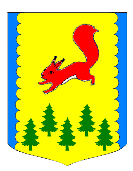 КРАСНОЯРСКИЙ КРАЙАДМИНИСТРАЦИЯ ПИРОВСКОГО МУНИЦИПАЛЬНОГО ОКРУГАПОСТАНОВЛЕНИЕОб утверждении муниципальной программы «Развитие и поддержка субъектов малого и (или) среднего предпринимательства на территории Пировского муниципального округа»  	В соответствии со статьей 179 Бюджетного кодекса Российской Федерации, Федеральным законом от 06.10.2003 №131-ФЗ «Об общих принципах организации местного самоуправления в Российской Федерации», решением Пировского окружного Совета депутатов от 26.11.2020 №5-34р «Об утверждении Положения о бюджетном процессе в Пировском муниципальном округе», постановлением администрации Пировского муниципального округа от 05.10.2022 №488-п «Об утверждении перечня муниципальных программ Пировского муниципального округа», на основании Порядка принятия решений о разработке муниципальных программ Пировского муниципального округа, их формирования и реализации, утвержденного постановлением администрации Пировского муниципального округа от 09.07.2021 №377-п, руководствуясь Уставом Пировского муниципального округа, ПОСТАНОВЛЯЮ:1.Утвердить муниципальную программу ««Развитие и поддержка субъектов малого и (или) среднего предпринимательства на территории Пировского муниципального округа» согласно приложению к настоящему постановлению.	2.Настоящее постановление вступает в силу с 01.01.2023 года, но не ранее дня, следующего за днем его официального опубликования в районной газете «Заря».	3.Контроль за исполнением настоящего постановления возложить на первого заместителя главы Пировского муниципального округа Ивченко С.С. Приложение к постановлению администрации Пировского муниципального округа 11 ноября 2022г.№577 -пМуниципальная программа Пировского муниципального округа«Развитие и поддержка субъектов малого и (или) среднего предпринимательства на территории Пировского муниципального округа»Паспорт муниципальной программы2.Характеристика текущего состояния малого и среднего предпринимательства с указанием основных показателей социально-экономического развития Пировского муниципального округаСтатья 16 Федерального закона от 6 октября 2003 г. №131 «Об общих принципах организации местного самоуправления в Российской Федерации» относит к вопросам местного значения содействие развитию малого и среднего предпринимательства.Статья 11 Федерального закона от 24 июля 2007 г. №209 «О развитии малого и среднего предпринимательства в Российской Федерации» устанавливает, что к полномочиям органов местного самоуправления в данной сфере относится создание условий для развития малого и среднего предпринимательства, в том числе формирование и осуществление муниципальных программ (подпрограмм) с учетом национальных и местных социально-экономических, экологических, культурных и других особенностей и формирование инфраструктуры поддержки субъектов малого и среднего предпринимательства на территориях муниципальных образований.Муниципальная программа «Развитие и поддержка субъектов малого и (или) среднего предпринимательства на территории Пировского муниципального округа» на 2023-2025 годы разработана в целях реализации указанных полномочий органов местного самоуправления.На сегодняшний день малое и среднее предпринимательство присутствует практически во всех отраслях экономики Пировского муниципального округа.Деятельность малого и среднего предпринимательства оказывает существенное влияние на социально-экономическое развитие округа. Политика администрации Пировского муниципального округа направлена на благополучное, социально – экономическое развитие малого и среднего предпринимательства в приоритетных направлениях экономики Пировского округа. Главное, на чем сосредоточено сейчас внимание администрации - это создание возможности и благоприятных условий для прогрессивного развития предпринимательства, использование потенциала малого и среднего предпринимательства и потенциала физических лиц, применяющих специальный налоговый режим «Налог на профессиональный доход», для прогрессивного развития технологичного производства и промышленности с сохранением и созданием новых рабочих мест, обеспечение продовольственной безопасности, формирование востребованных товаров и услуг для местного населения.Для указанных целей в течение 2010-2022 годов в округе оказывалась муниципальная поддержка субъектам малого и (или) среднего предпринимательства, начиная с 2022 года оказывается также муниципальная поддержка физическим лицам, применяющих специальный налоговый режим «Налог на профессиональный доход» в рамках реализации муниципальной программы «Развитие и поддержка субъектов малого и (или) среднего предпринимательства на территории Пировского муниципального округа».Принятие настоящей программы обеспечивает преемственность решений органов местного самоуправления в сфере развития малого и (или) среднего предпринимательства с использованием механизмов и форм поддержки, положительно зарекомендовавших себя. Однако существует ряд факторов, сдерживающих развитие предпринимательства в округе:- затруднение в доступе к финансово-кредитным и иным материальным ресурсам;- высокий уровень административного давления в секторе малого и среднего предпринимательства; - высокие издержки при «вхождении на рынок» для начинающих субъектов малого и (или) среднего предпринимательства, в том числе высокая арендная плата за нежилые помещения, высокая стоимость услуг подключения к тепло - электро сетям;- отсутствие системы сбыта, неэффективная маркетинговая политика на фоне ограниченного потребительского спроса и удаленности от крупных населенных пунктов. Ситуация усугубляется отсутствием перерабатывающих предприятий в округе;- высокий износ основных средств в сфере материального производства по приоритетным направлениям социально-экономического развития округа в результате чего производимая продукция неконкурентоспособная на региональном рынке;- дефицит квалифицированных кадров, привлечь которых в округ сложно, а в некоторых случаях невозможно из-за бытовой неустроенности, социальной незащищенности, отсутствие инфраструктуры, низкой оплаты труда; - недостаточная развитость производственной инфраструктуры в округе;- недостаточный уровень профессиональной подготовки кадров;- низкая инвестиционная активность;- слабо развита консолидации и кооперации субъектов малого и среднего предпринимательства на территории округа; - недостаточное количество мер и небольшие объемы муниципальной поддержки малого и среднего предпринимательства в округе;Тем не менее, потенциал для существенного увеличения количественных и качественных показателей деятельности малого и среднего предпринимательства в округе иметься.Программа «Развитие и поддержка субъектов малого и (или) среднего предпринимательства на территории Пировского муниципального округа» подготовлена с учетом необходимости решения проблем, сдерживающих развитие предпринимательства.По состоянию на 01.10.2022 г. суммарное количество субъектов малого и среднего предпринимательства, согласно единому реестру субъектов малого и среднего предпринимательства на территории Пировского муниципального округа составляет 148 ед., из них:- юридическое лицо - 26 ед., или 17,6%;- индивидуальный предпринимателей - 122 ед., или 82,4%.Распределение по видам экономической деятельности показывает: - сельское, лесное хозяйство, охота, рыболовство и рыбоводство - ЮЛ 14 ед., и ИП 30 ед., или 29,72%;- обрабатывающие производства – 4 ед. ЮЛ и 10 ед. ИП, или 9,46 %;- строительство - 4 ед ИП, или 2,7 %;- торговля оптовая и розничная, ремонт автотранспортных средств и мотоциклов - 7 ед. ЮЛ и 61 ед. ИП, или 41,21 %;- транспортировка и хранение - 16 ед. ИП, или 10,81 %;- деятельность по операциям с недвижимым имуществом - отсутствует;- прочие - 9 ед. ИП, или 6,08 %. Наиболее привлекательной для предпринимательства остается непроизводственная сфера, особенно розничная торговля. На территории округа функционирует 71 ед. торговых точек, 42 ед. из которых располагаются в окружном центре. Более 50 % предприятий малого и среднего предпринимательства специализируются на торговле продуктов питания, 21 ед. - на торговле с преобладанием непродовольственных товаров, 1 ед. - на торговле ритуальными товарами, 8 ед. - на торговле промышленными группами товаров, 2 ед. - аптечного пункта.На территории округа представлены следующие виды услуг:предоставление услуг парикмахерскими и салонами красоты;техническое обслуживание автомобилей;производство столярных, кондитерских изделий; реставрация пухо-перьевых изделий; ремонт и отделка помещений; строительные работы;услуги такси;ремонт оргтехники.В некоторых видах услуг существует конкуренция, что благоприятно сказывается на стоимости услуг: они держатся на одном уровне длительное время.В производственной сфере зарегистрировано 2 субъекта малого предпринимательства, которые занимаются производством хлебобулочных изделий, которые практически полностью обеспечивают потребность округа.Распространенной сферой деятельности субъектов малого предпринимательства округа является лесозаготовка и лесопереработка, т.к. округ является лесной территорией и сельское хозяйство, не смотря на расположение в зоне рискованного земледелия.3.Описание основных целей и задач программыЦелью Программы является создание благоприятных экономических и правовых условий для прогрессивного развития малого и (или) среднего предпринимательства и физических лиц, применяющих специальный налоговый режим «Налог на профессиональный доход» на территории Пировского муниципального округа.Достижение цели возможно при решении следующих задач: финансовая поддержка субъектов малого и (или) среднего предпринимательства и физических лиц, применяющих специальный налоговый режим «Налог на профессиональный доход» в приоритетных областях для Пировского муниципального округа;развитие и модернизация промышленного производства на территории Пировского муниципального округа;содействие субъектам малого и (или) среднего предпринимательства и физическим лицам, применяющие специальный налоговый режим «Налог на профессиональный доход» в привлечении финансовых ресурсов, обеспечение доступности образовательной и информационно-консультационной поддержки.Приоритетными видами деятельности в сфере малого и (или) среднего предпринимательства для предоставления муниципальной поддержки являются:производство и переработка сельскохозяйственной продукции, в технологической цепочке которых задействованы личное подсобное хозяйство;глубокая лесопереработка, в том числе переработка отходов;производство хлебобулочных изделий;сбор, заготовка, переработка пищевых лесных ресурсов, недревесных лесных ресурсов и лекарственных растений;бытовое обслуживание населения;строительство;создание спортивно-оздоровительных комплексов, деятельность по организации досуга;предоставление коммунальных услуг.С целью усиления эффекта от программных мероприятий предусматривается комплексный подход к реализации Программы с учётом действующих отраслевых и целевых программ краевого и федерального уровня, прямо или косвенно влияющих на уровень предпринимательской активности в округе.4. Прогноз конечных результатов, характеризующих целевое состояние (изменение состояния) уровня и качества жизни населения, малого бизнеса, экономики, степени реализации других общественно значимых интересовРезультативность программы определяется экономической, социальной и бюджетной эффективностью достижения основных целевых индикаторов за период реализации программы (2023 - 2025 годы).1. Экономическая эффективность:- количество субъектов малого и среднего предпринимательства в расчете на 10 тыс. человек населения - не менее 245,0 единиц;- объем оборота малых и средних предприятий – не менее 820,0 млн. рублей.2. Социальная эффективность:- доля среднесписочной численности работников (без внешних совместителей), занятых на микропредприятиях, малых и средних предприятиях и у индивидуальных предпринимателей, в общей численности занятого населения округа – не менее 45,0%;- среднемесячная заработная плата на малых предприятиях - с 15,3 тыс. рублей до 25,0 тыс. рублей.3. Бюджетная эффективность:- увеличение налоговых поступлений в местный бюджет от предпринимательской деятельности - с 25,5 млн. рублей до 30,0 млн. рублей.5.Информация по отдельному мероприятию программы1. Мероприятие «Финансовая поддержка малого и (или) среднего предпринимательства и физических лиц, применяющих специальный налоговый режим «Налог на профессиональный доход»1.1. Описание проблемы, на решение которой направлена реализация подпрограммы, отдельного мероприятия, содержащее объективные показатели, характеризующие уровень социально-экономического развития малого и среднего предпринимательства, уровня качества жизни населения.Проблемами, сдерживающими развитие предпринимательства в округе, являются проблемы в налоговом законодательстве, нехватка экономических ресурсов, слабое развитие среднего предпринимательства и отсутствие крупного предпринимательства, низкая финансово – экономическая, правовая грамотность предпринимателя, высокая кредитная ставка, большая бюрократическая нагрузка,   низкая платёжеспособность сельского населения, как основного потребителя товаров и услуг, отсутствие квалифицированных кадров (обученная молодёжь не возвращается из города в деревню), отток населения. Администрация округа располагает не полными, и за частую не достоверными данными о деятельности субъектов малого и среднего предпринимательства (федеральное статистическое наблюдение ведётся только у крупных предприятий, которые отсутствуют на территории округа), что мешает произвести оперативный анализ.Начиная с периода становления малого и среднего предпринимательства и до сих пор, администрацией округа создаются условия для развития на территории округа, к таковым относятся:предоставление муниципального заказа;оказание финансовой поддержки;оказание доступности образовательной и информационно-консультационной поддержки;совместное проведение совещаний, рабочих групп по решению проблем в области развития предпринимательства на территории округа.1.2. Анализ причин возникновения проблемы, включая правовое обоснование.Возрождение предпринимательской деятельности в России связано с целым рядом трудностей и противоречий.Во – первых, медленно и зачастую бессистемно формируется законодательная база предпринимательства. Предпринимательство в России зарождается и развивается в условиях имущественной неразберихи и непременно высоких налоговых ставок, лишающих организации значительной части конечного результата деятельности.Во – вторых, свободе хозяйственной деятельности, договоров и объединений противостоит монопольная организация хозяйства, которую нельзя отменить только волевым решением, поскольку экономические структуры России десятилетиями создавались как монополии.В – третьих, товарно – денежный обмен в России сильно затруднен несовершенством финансово – кредитных отношений, а также высокими темпами инфляции.1.3. Описание цели и задач подпрограммы, отдельного мероприятия программы.Цели, задачи мероприятия программы полностью совпадают с целями, задачами программы.1.4. Сроки реализации подпрограммы, отдельного мероприятия программы.Сроки реализации мероприятия программы полностью совпадают со сроками реализации программы.1.5. Планируемое изменение объективных показателей, характеризующих уровень социально-экономического развития малого и среднего предпринимательства, уровня качества жизни населения и их влияние на достижение задач программы.Виду того, что численность населения округа из года в год снижается нет возможности спланировать изменение некоторых объективных показателей, характеризующих уровень социально-экономического развития малого и среднего предпринимательства, таких как, количество организаций малого и среднего предпринимательства, индивидуальных предпринимателей, численность работающих в данном секторе. Увеличиваться будет среднемесячная заработная плата работающих. Одной из задач мероприятия является модернизация производства, что тоже может привести к снижению численности работающих вследствие увеличения производительности труда.1.6. Экономический эффект в результате реализации мероприятий подпрограммы, отдельных мероприятий программы.Благодаря действию программы в округе развивается предпринимательство: с каждым годом растёт число жителей округа, задействованных в предпринимательстве, увеличиваются налоговые поступления в бюджет, происходит модернизация производственного процесса, обновляется подвижной состав автопарка.6. Перечень объектов недвижимого имущества муниципальной собственности Пировского округа, подлежащих строительству, реконструкции, техническому перевооружению или приобретению Нет информации.7. Информация о ресурсном обеспечении муниципальной программыинформация о ресурсном обеспечении программы Пировского муниципального округа представлена в приложении № 3 к муниципальной программе;информация об источниках финансирования подпрограмм, отдельных мероприятий муниципальной программы Пировского муниципального округа представлена в приложении № 4 к муниципальной программе.8. Информация о мероприятиях, реализуемых в рамках муниципально-частного партнерства, направленных на достижение целей и задач программыНет информации.9. Информация о мероприятиях, реализуемых за счет средств внебюджетных фондовНет информации.10. Информация о реализации в соответствующей сфере (области) муниципального управления инвестиционных проектов, исполнение которых полностью или частично осуществляется за счет средств бюджета Пировского муниципального округаНет информации.11. Информация о предусмотренных бюджетных ассигнованиях на оплату муниципальных контрактов на выполнение работ, оказание услуг для обеспечения нужд Пировского округа, длительность производственного цикла выполнения, оказания которых превышает срок действия утвержденных лимитов бюджетных обязательств, за исключением муниципальных контрактов, финансируемых за счет бюджетных ассигнований на осуществление бюджетных инвестиций в объекты муниципальной собственности Пировского муниципального округа, а также муниципальных контрактов на поставки товаров для обеспечения Пировского муниципального округа на срок, превышающий срок действия утвержденных лимитов бюджетных обязательств, предусматривающих встречные обязательства, не связанные с предметами их исполненияНет информации.                                           Приложение                         к Паспорту муниципальной                     программы Пировского муниципального округа                         «Развитие и поддержка субъектов малого и (или) среднего предпринимательства на территории Пировского района» Перечень целевых показателей муниципальной программы Пировского округа, с указанием планируемых к достижению значений в результате реализации муниципальной программы Пировского округа                                                                                                                                                                                                                                                                                                                                                                            Приложение № 1                                    к муниципальной программе Пировского муниципального округа                                                         «Развитие и поддержка субъектов малого и (или) среднего предпринимательства на территории Пировского муниципального округа»Информация о сводных показателях муниципальных заданийПриложение № 2                                    к муниципальной программе  Пировского муниципального округа                                           «Развитие и поддержка субъектов малого и (или) среднего предпринимательства на территории Пировского муниципального округа»Перечень объектов недвижимого имущества муниципальной собственности Пировского муниципального округа, подлежащих строительству, реконструкции, техническому перевооружению или приобретению(рублей)Приложение № 3                                   к муниципальной программе  Пировского муниципального округа                                    «Развитие и поддержка субъектов малого и (или) среднего предпринимательства на территории Пировского муниципального округа»Информация о ресурсном обеспечении муниципальной программы Пировского муниципального округа(рублей)              Приложение № 4                                    к муниципальной программе Пировского муниципального округа                                                         «Развитие и поддержка субъектов малого и (или) среднего предпринимательства на территории Пировского муниципального округа»Информацияоб источниках финансирования подпрограмм, отдельных мероприятий муниципальной программы Пировского муниципального округа(рублей)          Приложение № 5 к муниципальной программе      Пировского муниципального округа  «Развитие и поддержка субъектов малого и (или) среднего предпринимательства на территории Пировского муниципального округа»Информация о мероприятиимуниципальной программы Пировского муниципального округа«Финансовая поддержка малого и (или) среднего предпринимательства и физических лиц, применяющих специальный налоговый режим «Налог на профессиональный доход»Наименование мероприятия: «Финансовая поддержка малого и (или) среднего предпринимательства и физических лиц, применяющих специальный налоговый режим «Налог на профессиональный доход»Наименование муниципальной программы: «Развитие и поддержка субъектов малого и (или) среднего предпринимательства на территории Пировского муниципального округа»;сроки реализации мероприятия: 2023-2025 годы;цель реализации мероприятия: Создание благоприятных экономических и правовых условий для прогрессивного развития малого и (или) среднего предпринимательства и физических лиц, применяющих специальный налоговый режим «Налог на профессиональный доход» на территории Пировского муниципального округа;наименование главного распорядителя бюджетных средств, ответственного за реализацию отдельного мероприятия – администрация Пировского муниципального округа;ожидаемые результаты от реализации мероприятия с 2023 по 2025 годы:количество поддержанных субъектов малого и (или) среднего предпринимательства – 6 ед.;количество поддержанных физических лиц, применяющих специальный налоговый режим «Налог на профессиональный доход» – 3 ед.; количество сохранённых рабочих мест – 18 человек;объём привлечённых инвестиций – 4 500 тыс.руб;информацию по ресурсному обеспечению отдельного мероприятия, в том числе в разбивке по всем источникам финансирования на очередной год и плановый период:«Всего: 2 615 400,00 рублей2023 год - 871 800,00 рублей2024 год - 871 800,00 рублей2025 год - 871 800,00 рублейКраевой бюджет – 2 163 000,00 рублей2023 год - 721 800,00 рублей2024 год - 721 800,00 рублей2025 год - 721 800,00 рублейМестный бюджет – 450 000,00 рублей. 2023 год - 150 000,00 рублей2024 год - 150 000,00 рублей2025 год - 150 000,00 рублейИсточником финансирования мероприятий программы являются средства местного бюджета, межбюджетные трансферты из федерального или краевого бюджетов.Для решения поставленных задач программа содержит перечень конкретных мероприятий, нацеленных на обеспечение благоприятных условий для развития малого и среднего предпринимательства в Пировском муниципальном округе.Выполнение мероприятий осуществляется в соответствии с утверждёнными сроками. С учётом внесённых изменений реализации программы социально-экономического развития округа, мероприятия могут быть скорректированы в установленном порядке.Финансирование программных мероприятий осуществляется в форме субсидий субъектам малого и (или) среднего предпринимательства, зарегистрированным на территории Российской Федерации и осуществляющим свою деятельность на территории Пировского муниципального округа.Оказание поддержки осуществляется при отсутствии у субъектов малого и (или) среднего предпринимательства задолженности по налоговым и иным обязательным платежам в бюджетную систему Российской Федерации и в государственные внебюджетные фонды.Поддержку в рамках муниципальной программы могут получить субъекты малого и (или) среднего предпринимательства, включённые в единый реестр субъектов малого и среднего предпринимательства.Финансовая поддержка субъектов малого и среднего предпринимательства не может оказываться субъектам малого и среднего предпринимательства, осуществляющим производство и (или) реализацию подакцизных товаров, а также добычу и (или) реализацию полезных ископаемых, за исключением общераспространённых полезных ископаемых.Для участия в мероприятиях по предоставлению поддержки в форме субсидий субъект малого и (или) среднего предпринимательства представляет в администрацию Пировского муниципального округа документы, указанные в соответствующих порядках реализации мероприятий по предоставлению муниципальной поддержки в форме субсидии, утверждённых постановлениями администрации Пировского муниципального округа.В случае выявления нарушений условий, установленных при предоставлении субсидий, администрация округа принимает решение о возврате субсидии в местный бюджет в порядке, установленном администрацией округа, и доводит его до сведения получателя субсидии в течение трёх рабочих дней с момента подписания постановления о возврате с указанием основания принятия решения.          1. Субсидии субъектам малого и среднего предпринимательства и физическим лицам, применяющим специальный налоговый режим «Налог на профессиональный доход» на возмещение затрат при осуществлении предпринимательской деятельности (описание механизма реализации мероприятия программы регламентируется постановлениями администрации  Пировского муниципального округа от 31.10.2022г. № 529-п «Об утверждении Порядка предоставления субсидий субъектам малого и среднего предпринимательства и физическим лицам, применяющим специальный налоговый режим «Налог на профессиональный доход» на возмещение затрат при осуществлении предпринимательской деятельности»);Перечень показателей результативности11 ноября 2022г.с.Пировское№577-пИ.о. главы Пировского округа  А.Г.Гольм1Наименование муниципальной программыМуниципальная программа «Развитие и поддержка малого и (или) среднего предпринимательства на территории Пировского муниципального округа»2Основания для разработки муниципальной программыСтатья 179 Бюджетного кодекса Российской Федерации, Федеральный закон от 24.07.2007г. № 209-ФЗ «О развитии малого и среднего предпринимательства в РФ», постановление Правительства Красноярского края от 30.09.2013г. № 505-п «Об утверждении государственной программы Красноярского края «Развитие малого и среднего предпринимательства и инновационной деятельности», постановлением администрации Пировского муниципального округа от 09.07.2021 №377-п «Об утверждении Порядка принятия решений о разработке муниципальных программ Пировского муниципального округа, их формирования и реализации»   3Ответственный исполнитель муниципальной программыАдминистрация Пировского муниципального округа.4Соисполнители муниципальной программы-5Перечень подпрограмм и отдельных мероприятий муниципальной программыПрограмма не содержит подпрограмм.Мероприятия:1. Финансовая поддержка субъектов малого и среднего предпринимательства и физических лиц, применяющих специальный налоговый режим «Налог на профессиональный доход»6Цели муниципальной программыСоздание благоприятных экономических и правовых условий для прогрессивного развития малого и (или)среднего предпринимательства и физических лиц, применяющих специальный налоговый режим «Налог на профессиональный доход» на территории Пировского муниципального округа.7Задачи муниципальной программы-финансовая поддержка субъектов малого и (или) среднего предпринимательства и физических лиц, применяющих специальный налоговый режим «Налог на профессиональный доход» в приоритетных областях для Пировского муниципального округа;- развитие и модернизация промышленного производства на территории Пировского муниципального округа;-содействие субъектам малого и (или) среднего предпринимательства и физическим лицам, применяющие специальный налоговый режим «Налог на профессиональный доход» в привлечении финансовых ресурсов, обеспечение доступности образовательной и информационно-консультационной поддержки.8Этапы и сроки реализации муниципальной программы2023-2025гг.9Перечень целевых показателей муниципальной программы с указанием планируемых к достижению значений в результате реализации муниципальной программы (приложение к разделу 1 муниципальной программы)Целевые показатели:-количество поддержанных субъектов малого и (или) среднего предпринимательства;-количество поддержанных физических лиц, применяющих специальный налоговый режим «Налог на профессиональный доход»;-количество созданных рабочих мест;-количество сохраненных рабочих мест;-объем привлеченных инвестиций;-количество актуальных информационных материалов для субъектов малого и (или) среднего предпринимательства и физических лиц, применяющих специальный налоговый режим «Налог на профессиональный доход», размещенных на официальном сайте администрации Пировского муниципального округа, а также социальных сетях Вконтакте, Одноклассники в группе администрации Пировского муниципального;-количество проведенных мониторингов состояния, проблем и тенденций развития малого и среднего предпринимательства физических лиц, применяющих специальный налоговый режим «Налог на профессиональный доход» на территории Пировского муниципального округа;-количество консультаций, оказанных субъектам малого и (или) среднего предпринимательства и физических лиц, применяющих специальный налоговый режим «Налог на профессиональный доход» (в том числе по телефону «горячей линии») по вопросам в области развития малого и среднего предпринимательства;-количество проведенных заседаний Координационного Совета по развитию малого и (или) среднего предпринимательства Пировского муниципального округа, рабочих групп, команд, комиссий, встреч, совещаний и иных мероприятий, направленных на поддержку и развитие предпринимательства на территории Пировского муниципального округа;-количество субъектов малого и среднего предпринимательства и физических лиц, применяющих специальный налоговый режим «Налог на профессиональный доход, которым оказана имущественная поддержка;Приложение к паспорту и приложение к требованиям к информации об отдельном мероприятии муниципальной программы.10Информация по ресурсному обеспечению муниципальной программы, в том числе по годам реализации программы Всего:2 615 400,00 рублей.2023 год - 871 800,00 рублей2024 год - 871 800,00 рублей2025 год – 871 800,00 рублейКраевой бюджет – 2 163 000,00 рублей2023 год - 721 800,00 рублей.2024 год - 721 800,00 рублей.2025 год – 721 800,00 рублейМестный бюджет – 450 000,00 рублей. 2023 год - 150 000,00 рублей.2024 год - 150 000,00 рублей.2025 год – 150 000.00 рублей.№ п/пЦели, целевые показателиЕдиница измеренияГоды реализации программыГоды реализации программыГоды реализации программыГоды реализации программыГоды реализации программы№ п/пЦели, целевые показателиЕдиница измеренияГод, предшествующий реализации муниципальной программы (2022 год)2023год2024год2025годГод конца реализации муниципальной программы№ п/пЦели, целевые показателиЕдиница измеренияГод, предшествующий реализации муниципальной программы (2022 год)2023год2024год2025год2030 год1234567Создание благоприятных экономических и правовых условий для прогрессивного развития малого и (или) среднего предпринимательства и физических лиц, применяющих специальный налоговый режим «Налог на профессиональный доход» на территории Пировского муниципального округа.Создание благоприятных экономических и правовых условий для прогрессивного развития малого и (или) среднего предпринимательства и физических лиц, применяющих специальный налоговый режим «Налог на профессиональный доход» на территории Пировского муниципального округа.Создание благоприятных экономических и правовых условий для прогрессивного развития малого и (или) среднего предпринимательства и физических лиц, применяющих специальный налоговый режим «Налог на профессиональный доход» на территории Пировского муниципального округа.Создание благоприятных экономических и правовых условий для прогрессивного развития малого и (или) среднего предпринимательства и физических лиц, применяющих специальный налоговый режим «Налог на профессиональный доход» на территории Пировского муниципального округа.Создание благоприятных экономических и правовых условий для прогрессивного развития малого и (или) среднего предпринимательства и физических лиц, применяющих специальный налоговый режим «Налог на профессиональный доход» на территории Пировского муниципального округа.Создание благоприятных экономических и правовых условий для прогрессивного развития малого и (или) среднего предпринимательства и физических лиц, применяющих специальный налоговый режим «Налог на профессиональный доход» на территории Пировского муниципального округа.Создание благоприятных экономических и правовых условий для прогрессивного развития малого и (или) среднего предпринимательства и физических лиц, применяющих специальный налоговый режим «Налог на профессиональный доход» на территории Пировского муниципального округа.Создание благоприятных экономических и правовых условий для прогрессивного развития малого и (или) среднего предпринимательства и физических лиц, применяющих специальный налоговый режим «Налог на профессиональный доход» на территории Пировского муниципального округа.1.1Количество поддержанных субъектов малого и (или) среднего предпринимательстваед.2222101.2Количество поддержанных физических лиц, применяющих специальный налоговый режим «Налог на профессиональный доход»ед.211151.3Количество созданных рабочих мест чел.20666301.4Количество сохраненных рабочих местчел.113666301.5Объем привлеченных инвестицийрублей41 365 906,586 000 000,006 000 000,006 000 000,0030 000 000,001.6Количество актуальных информационных материалов для субъектов малого и (или) среднего предпринимательства и физических лиц, применяющих специальный налоговый режим «Налог на профессиональный доход», размещенных на официальном сайте администрации Пировского муниципального округа, а также социальных сетях Вконтакте, Одноклассниках в группе администрации Пировского муниципальногоед.591151201256251.7Количество проведенных мониторингов состояния, проблем и тенденций развития малого и (или) среднего предпринимательства физических лиц, применяющих специальный налоговый режим «Налог на профессиональный доход» на территории Пировского муниципального округаед.-222101.8Количество консультаций, оказанных субъектам малого и (или) среднего предпринимательства и физических лиц, применяющих специальный налоговый режим «Налог на профессиональный доход» (в том числе по телефону «горячей линии») по вопросам развития в области малого и среднего предпринимательстваед.123535351751.9Количество проведенных заседаний Координационного Совета по развитию малого и среднего предпринимательства Пировского муниципального округа, рабочих групп, команд, комиссий, встреч, совещаний и иных мероприятий, направленных на поддержку и развитие предпринимательства на территории Пировского муниципального округаед.3444201.10Количество субъектов малого и (или) среднего предпринимательства и физических лиц, применяющих специальный налоговый режим «Налог на профессиональный доход, которым оказана имущественная поддержкаед.-33315N п/пНаименование муниципальной услуги (работы)Содержание муниципальной услуги (работы) Наименование и значение показателя объема муниципальной услуги (работы)Значение показателя объема муниципальной услуги (работы) по годам реализации программыЗначение показателя объема муниципальной услуги (работы) по годам реализации программыЗначение показателя объема муниципальной услуги (работы) по годам реализации программыN п/пНаименование муниципальной услуги (работы)Содержание муниципальной услуги (работы) Наименование и значение показателя объема муниципальной услуги (работы)очередной финансовый год1-й год планового периода2-й год планового периода1234567Сводные показатели муниципальных заданий отсутствуют.Сводные показатели муниципальных заданий отсутствуют.Сводные показатели муниципальных заданий отсутствуют.Сводные показатели муниципальных заданий отсутствуют.Сводные показатели муниципальных заданий отсутствуют.Сводные показатели муниципальных заданий отсутствуют.Сводные показатели муниципальных заданий отсутствуют.N п/пНаименование объекта, территория строительства (приобретения) Мощность объекта с указанием ед. измеренияГоды строительства, реконструкции, технического перевооружения (приобретения) Предельная сметная стоимость объектаФактическое финансирование всего на 01.01 очередного финансового годаОстаток стоимости объекта в ценах государственных контрактов на 01.01 очередного финансового года Объем бюджетных ассигнований, в том числе по годамОбъем бюджетных ассигнований, в том числе по годамОбъем бюджетных ассигнований, в том числе по годамN п/пНаименование объекта, территория строительства (приобретения) Мощность объекта с указанием ед. измеренияГоды строительства, реконструкции, технического перевооружения (приобретения) Предельная сметная стоимость объектаФактическое финансирование всего на 01.01 очередного финансового годаОстаток стоимости объекта в ценах государственных контрактов на 01.01 очередного финансового года очередной финансовый годпервый год планового периодавторой год планового периода12345678910Строительство, реконструкция, техническое перевооружение или приобретение объектов недвижимого имущества программой не предусмотрены.Строительство, реконструкция, техническое перевооружение или приобретение объектов недвижимого имущества программой не предусмотрены.Строительство, реконструкция, техническое перевооружение или приобретение объектов недвижимого имущества программой не предусмотрены.Строительство, реконструкция, техническое перевооружение или приобретение объектов недвижимого имущества программой не предусмотрены.Строительство, реконструкция, техническое перевооружение или приобретение объектов недвижимого имущества программой не предусмотрены.Строительство, реконструкция, техническое перевооружение или приобретение объектов недвижимого имущества программой не предусмотрены.Строительство, реконструкция, техническое перевооружение или приобретение объектов недвижимого имущества программой не предусмотрены.Строительство, реконструкция, техническое перевооружение или приобретение объектов недвижимого имущества программой не предусмотрены.Строительство, реконструкция, техническое перевооружение или приобретение объектов недвижимого имущества программой не предусмотрены.Строительство, реконструкция, техническое перевооружение или приобретение объектов недвижимого имущества программой не предусмотрены.N п/пСтатус (муниципальная программа, подпрограмма, отдельное мероприятие)Наименование муниципальной программы, подпрограммы, отдельного мероприятияНаименование главного распорядителя бюджетных средств (далее - ГРБС)Код бюджетной классификацииКод бюджетной классификацииКод бюджетной классификацииКод бюджетной классификацииТекущий финансовый год2023 годПервый год планового периода2024 годВторой год планового периода2025 годИтого на очередной финансовый год и плановый периодN п/пСтатус (муниципальная программа, подпрограмма, отдельное мероприятие)Наименование муниципальной программы, подпрограммы, отдельного мероприятияНаименование главного распорядителя бюджетных средств (далее - ГРБС)ГРБСРз
ПрЦСРВРпланпланпланИтого на очередной финансовый год и плановый период1234567891011121Муниципальная программа  «Развитие и поддержка субъектов малого и (или) среднего предпринимательства на территории Пировского муниципального округа»всего расходные обязательства по муниципальной программе 670041209000S6070811871 800,00871 800,00871 800,002 615 400,001Муниципальная программа  «Развитие и поддержка субъектов малого и (или) среднего предпринимательства на территории Пировского муниципального округа»в том числе по ГРБС:1Муниципальная программа  «Развитие и поддержка субъектов малого и (или) среднего предпринимательства на территории Пировского муниципального округа»Администрация Пировского округа670041209000S6070811871 800,00871 800,00871 800,002 615 400,002Мероприятие 1Финансовая поддержка субъектов малого и (или) среднего предпринимательства и физических лиц, применяющих специальный налоговый режим «Налог на профессиональный доход»всего расходные обязательства670041209000S6070811871 800,00871 800,00871 800,002 615 400,002Мероприятие 1Финансовая поддержка субъектов малого и (или) среднего предпринимательства и физических лиц, применяющих специальный налоговый режим «Налог на профессиональный доход»в том числе по ГРБС:2Мероприятие 1Финансовая поддержка субъектов малого и (или) среднего предпринимательства и физических лиц, применяющих специальный налоговый режим «Налог на профессиональный доход»Администрация Пировского округа670041209000S6070811871 800,00871 800,00871 800,002 615 400,00N п/пСтатус (муниципальная программа, подпрограмма, отдельное мероприятие)Наименование муниципальной программы, подпрограммы, отдельного мероприятияУровень бюджетной системы/источники финансированияОчередной финансовый год 2023 годПервый год планового периода 2024 годВторой год планового периода 2025 годИтого на очередной финансовый год и плановый периодN п/пСтатус (муниципальная программа, подпрограмма, отдельное мероприятие)Наименование муниципальной программы, подпрограммы, отдельного мероприятияУровень бюджетной системы/источники финансированияпланпланпланИтого на очередной финансовый год и плановый период123456781Муниципальная программа Развитие и поддержка субъектов малого и (или) среднего предпринимательства на территории Пировского муниципального округа»всего871 800,00871 800,00871 800,002 615 400,001Муниципальная программа Развитие и поддержка субъектов малого и (или) среднего предпринимательства на территории Пировского муниципального округа»в том числе:1Муниципальная программа Развитие и поддержка субъектов малого и (или) среднего предпринимательства на территории Пировского муниципального округа»федеральный бюджет 1Муниципальная программа Развитие и поддержка субъектов малого и (или) среднего предпринимательства на территории Пировского муниципального округа»краевой бюджет721 800,00721 800,00721 800,002 165 400,001Муниципальная программа Развитие и поддержка субъектов малого и (или) среднего предпринимательства на территории Пировского муниципального округа»местный бюджет 150 000,00150 000,00150 000,00450 000,001Муниципальная программа Развитие и поддержка субъектов малого и (или) среднего предпринимательства на территории Пировского муниципального округа»внебюджетные источники2Мероприятие 1Финансовая поддержка субъектов малого и (или) среднего предпринимательства и физических лиц, применяющих специальный налоговый режим «Налог на профессиональный доход»всего871 800,00871 800,00871 800,002 615 400,002Мероприятие 1Финансовая поддержка субъектов малого и (или) среднего предпринимательства и физических лиц, применяющих специальный налоговый режим «Налог на профессиональный доход»в том числе:2Мероприятие 1Финансовая поддержка субъектов малого и (или) среднего предпринимательства и физических лиц, применяющих специальный налоговый режим «Налог на профессиональный доход»федеральный бюджет 2Мероприятие 1Финансовая поддержка субъектов малого и (или) среднего предпринимательства и физических лиц, применяющих специальный налоговый режим «Налог на профессиональный доход»краевой бюджет721 800,00721 800,00721 800,002 165 400,002Мероприятие 1Финансовая поддержка субъектов малого и (или) среднего предпринимательства и физических лиц, применяющих специальный налоговый режим «Налог на профессиональный доход»местный бюджет 150 000,00150 000,00150 000,00450 000,002Мероприятие 1Финансовая поддержка субъектов малого и (или) среднего предпринимательства и физических лиц, применяющих специальный налоговый режим «Налог на профессиональный доход»внебюджетные источники                                                                                                                                                                                              Приложениек информации об                                                                                                                                                                                 отдельном мероприятии                                                                                                                                                                                        муниципальной программыN п/пЦель, показатели результативностиЕдиница измеренияИсточник информацииГоды реализации программыГоды реализации программыГоды реализации программыГоды реализации программыN п/пЦель, показатели результативностиЕдиница измеренияИсточник информации2022 год2023 год2024 год2025 год1123456781Мероприятие: Финансовая поддержка субъектов малого и (или) среднего предпринимательства и физических лиц, применяющих специальный налоговый режим «Налог на профессиональный доход».Мероприятие: Финансовая поддержка субъектов малого и (или) среднего предпринимательства и физических лиц, применяющих специальный налоговый режим «Налог на профессиональный доход».Мероприятие: Финансовая поддержка субъектов малого и (или) среднего предпринимательства и физических лиц, применяющих специальный налоговый режим «Налог на профессиональный доход».Мероприятие: Финансовая поддержка субъектов малого и (или) среднего предпринимательства и физических лиц, применяющих специальный налоговый режим «Налог на профессиональный доход».Мероприятие: Финансовая поддержка субъектов малого и (или) среднего предпринимательства и физических лиц, применяющих специальный налоговый режим «Налог на профессиональный доход».Мероприятие: Финансовая поддержка субъектов малого и (или) среднего предпринимательства и физических лиц, применяющих специальный налоговый режим «Налог на профессиональный доход».Мероприятие: Финансовая поддержка субъектов малого и (или) среднего предпринимательства и физических лиц, применяющих специальный налоговый режим «Налог на профессиональный доход».22Цель: Создание благоприятных экономических и правовых условий для прогрессивного развития малого и (или) среднего предпринимательства и физических лиц, применяющих специальный налоговый режим «Налог на профессиональный доход» на территории Пировского муниципального округа.Цель: Создание благоприятных экономических и правовых условий для прогрессивного развития малого и (или) среднего предпринимательства и физических лиц, применяющих специальный налоговый режим «Налог на профессиональный доход» на территории Пировского муниципального округа.Цель: Создание благоприятных экономических и правовых условий для прогрессивного развития малого и (или) среднего предпринимательства и физических лиц, применяющих специальный налоговый режим «Налог на профессиональный доход» на территории Пировского муниципального округа.Цель: Создание благоприятных экономических и правовых условий для прогрессивного развития малого и (или) среднего предпринимательства и физических лиц, применяющих специальный налоговый режим «Налог на профессиональный доход» на территории Пировского муниципального округа.Цель: Создание благоприятных экономических и правовых условий для прогрессивного развития малого и (или) среднего предпринимательства и физических лиц, применяющих специальный налоговый режим «Налог на профессиональный доход» на территории Пировского муниципального округа.Цель: Создание благоприятных экономических и правовых условий для прогрессивного развития малого и (или) среднего предпринимательства и физических лиц, применяющих специальный налоговый режим «Налог на профессиональный доход» на территории Пировского муниципального округа.Цель: Создание благоприятных экономических и правовых условий для прогрессивного развития малого и (или) среднего предпринимательства и физических лиц, применяющих специальный налоговый режим «Налог на профессиональный доход» на территории Пировского муниципального округа.33Показатель результативности 1: Количество поддержанных субъектов малого и (или) среднего предпринимательстваЕдиницОтчётность222244Показатель результативности 2: Количество поддержанных физических лиц, применяющих специальный налоговый режим «Налог на профессиональный доход»ЕдиницОтчётность21115Показатель результативности 4: Количество сохранённых рабочих местЧеловекОтчётность266666Показатель результативности 5: Объём привлечённых инвестицийРублейОтчётность1 514 024,11 500 000,001 500 000,001 500 000,00